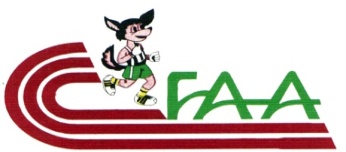 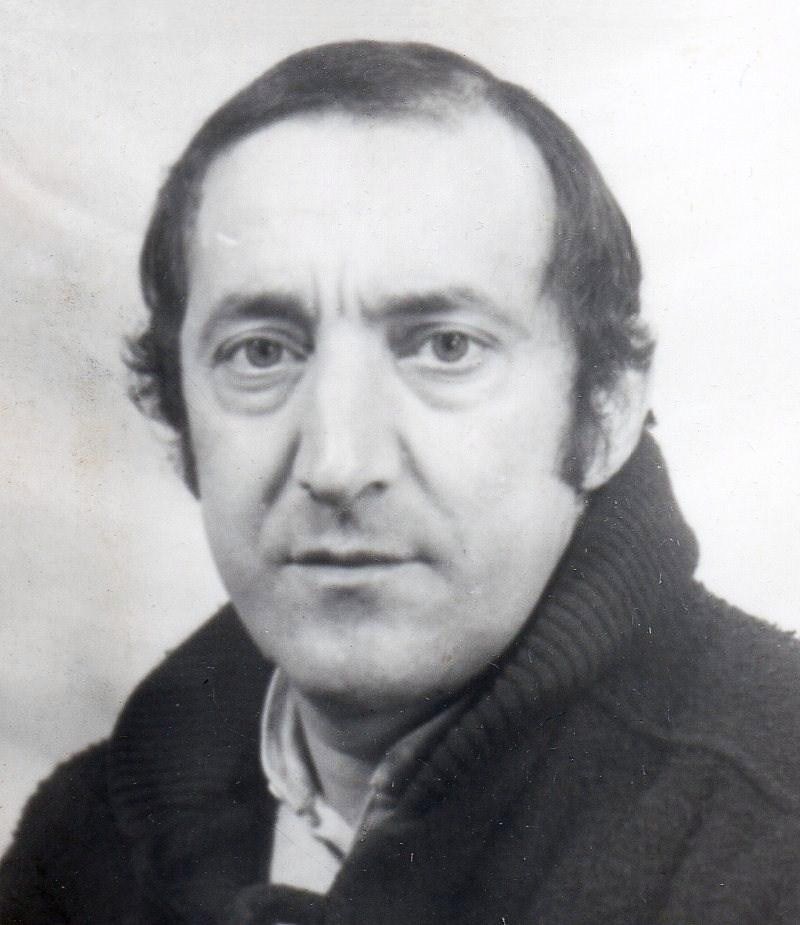 Art1 : Le Festival National Benjamins Minimes « Ahmed BOUHOUCHE » est organisé par la ligue d’athlétisme de la Wilaya de Ain-Defla sous l’égide de la F.A.AArt2 : Le festival National B.M aura lieu le 05 & 06 Juin 2015 au stade d’Athlétisme de Khemis Meliana.Art3 : Sont Qualifies au Festival National Benjamins Minimes :Les Champions d’Algérie en titre de l’année précédente (restant dans la même catégorie).Les meilleures performances réalisées durant la saison en cours et dans les limites des quotas fixés   pour le Festival B/M, un maximum de 24 athlètes par catégorie et sexe pour les courses se déroulant en couloir.Les  premiers de chaque championnat régional.		Les autres épreuves se dérouleront en finales directes et ne peuvent avoir plus de 15 athlètes par épreuve pour les courses de ½ Fond Concours : 15 athlètes au maximum seront qualifiés au championnat d’Algérie.Art4 : Le sur classement des catégories d’âge est strictement interdit.Art5 : Le Festival National B/M  est organisé sur l’ensemble des distances et épreuves inscrites au programme de la Fédération Algérienne d’Athlétisme Art6 : Toute athlète a le droit de participer au maximum à deux(02) épreuves + un (01) relais. Pas de deux (02) Courses de Demi-fond.Art7 : confirmation des engagements par Email (doscfaa@live.com) le Lundi 02 Juin 2015 avant Minuit. Tout Athlète non confirmé par son association ne sera pas admis à participer à ce Festival National.Art8 : l’Accueil et la remise des dossards aura lieu au siège de l’Auberge du stade à Khemis Meliana le 04 Juin 2015  de 10h00 à 20h00Art9 : La remise des dossards est tributaire de la présentation de la licence sportive à Puce 2014-2015N.B : Le règlement technique de la compétition (début de barre sera arrêté par le délégué technique). Hébergement et Restauration : Contactez le :0557.47.93.42 Monsieur le SG de la Ligue0550.54.74.85 Monsieur Hafsaoui0777.53.10.48-0557.98.05.37 Monsieur le Président de la Ligue d’Ain-DéflaTél-Fax : 027.50.53.20NB : Confirmation des Engagements : doscfaa@live.comDate butoir des confirmations le Mardi 02 Juin 2015 à Minuit.Remise des Dossards le 04 Juin 2015 de 10h00 à 20h00Pas de Remise de Dossard le Jour de la CompétitionClub : ………………………………………………………………………………………………..Wilaya : ………………………………………………………………………… C.W : …………………………Catégorie : Benjamines FillesN.B :Veuillez Indiquer la date de naissance complète.	 Tout engagement sans la date de naissance complète des athlètes ne sera pas tenu en compte	Confirmation des Engagements : doscfaa@live.comDate butoir des confirmations le Mardi 02 Juin 2015 à Minuit.Remise des Dossards le 04 Juin 2015 de 10h00 à 20h00Pas de Remise de Dossard le Jour de la Compétition.Club : ………………………………………………………………………………………………..Wilaya : ………………………………………………………………………… C.W : …………………………Catégorie : Minimes FillesN.B :Veuillez Indiquer la date de naissance complète.	 Tout engagement sans la date de naissance complète des athlètes ne sera pas tenu en compte	Confirmation des Engagements : doscfaa@live.comDate butoir des confirmations le Mardi 02 Juin 2015 à Minuit.Remise des Dossards le 04 Juin 2015 de 10h00 à 20h00Pas de Remise de Dossard le Jour de la Compétition.Club : ………………………………………………………………………………………………..Wilaya : ………………………………………………………………………… C.W : …………………………Catégorie : Benjamins GarçonsN.B :Veuillez Indiquer la date de naissance complète.	 Tout engagement sans la date de naissance complète des athlètes ne sera pas tenu en compte	Confirmation des Engagements : doscfaa@live.comDate butoir des confirmations le Mardi 02 Juin 2015 à Minuit.Remise des Dossards le 04 Juin 2015 de 10h00 à 20h00Pas de Remise de Dossard le Jour de la CompétitionClub : ………………………………………………………………………………………………..Wilaya : ………………………………………………………………………… C.W : …………………………Catégorie : Minimes GarçonsN.B :Veuillez Indiquer la date de naissance complète.	 Tout engagement sans la date de naissance complète des athlètes ne sera pas tenu en compte	Confirmation des Engagements : doscfaa@live.comDate butoir des confirmations le Mardi 02 Juin 2015 à Minuit.Remise des Dossards le 04 Juin 2015 de 10h00 à 20h00Pas de Remise de Dossard le Jour de la Compétition..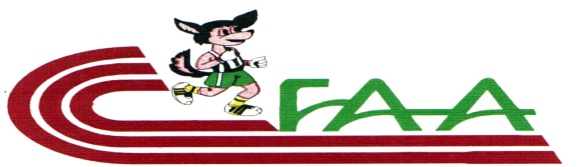 FEDERATION ALGERIENNE D’ATHLETISMELigue d’Athlétisme Ain-Defla Festival National de Jeunes BM« Ahmed BOUHOUCHE »05 & 06 Juin  2015 – Ain-DeflaLigue d’Athlétisme Ain-Defla1ére Journée Le Vendredi 05 Juin 20151ére Journée Le Vendredi 05 Juin 20151ére Journée Le Vendredi 05 Juin 20151ére Journée Le Vendredi 05 Juin 2015MatinMatinMatinMatinHeureEpreuveCatégoriesOBS9h00PercheBGFinale9h00100m  Haies (0,84)MGSéries9h10MarteauMGFinale9h2080m  Haies (0,76)MFSéries9h3580m  Haies (0,76)BGSéries9h5560m  Haies (0,76)BFSéries10h1080mMFSéries10h1580mMGSéries10h20DisqueBFFinale10h30Triple SautMGFinale10h35120mBFSéries10h45PercheMFFinale10h50120mBGSéries11h10250mMFSéries11h25250mMGSéries11h454x60mBFSéries12h054x60mBGSériesA/MidiA/MidiA/MidiA/Midi15h30JavelotMGFinale15h45HauteurBGFinale15h50LongueurBFFinale15h55PoidsBGFinale16h00100m Haies (0,84)MGFinale16h1580m  Haies (0,76)MFFinale16h2580m  Haies (0,76)BGFinale16h4060m  Haies (0,76)BFFinale16h45DisqueMFFinale16h5580mMFFinale17h0580mMGFinale17h202000m  MarcheBGFinale17h30HauteurMFFinale17h35120mBFFinale17h45120mBGFinale17h50PoidsMGFinale17h55LongueurMGFinale18h001200mBFFinale18h05JavelotBFFinale18h152000mBFFinale18h301200mMGFinale18h452000mMGFinale19h00250mMFFinale19h10250mMGFinale19h203000m  MarcheMFFinale19h404x60mBFFinale19h554x60mBGFinale2ére Journée Le Samedi 06 Juin  20152ére Journée Le Samedi 06 Juin  20152ére Journée Le Samedi 06 Juin  20152ére Journée Le Samedi 06 Juin  2015MatinMatinMatinMatinHeureEpreuveCatégoriesOBS9h00PercheMGFinale9h05250m Haies (0,76)MFSéries9h10MarteauMFFinale9h15250m Haies (0,76)MGSéries9h35150mMFSéries9h50150mMGSéries10h1060mBFSéries10h2560mBGSéries10h30Triple-SautMFFinale10h35DisqueBGFinale10h45PercheBFFinale10h504x80mMFSéries11h154x80mMGSériesA/MidiA/MidiA/MidiA/Midi15h30HauteurBFFinale15h40LongueurBGFinale15h45PoidsBFFinale16h00JavelotMFFinale16h30250m HaiesMFFinale16h40250m HaiesMGFinale16h45DisqueMGFinale16h552000m MarcheBFFinale17h15150mMFFinale17h25150mMGFinale17h405000m  MarcheMGFinale17h45HauteurMGFinale17h50LongueurMFFinale18h00PoidsMFFinale18h05JavelotBGFinale18h1560mBFFinale18h2560mBGFinale18h401200mMFFinale18h502000mMFFinale19h051200mBGFinale19h202000mBGFinale19h404x80mMFFinale19h554x80mMGFinale.FEDERATION ALGERIENNE D’ATHLETISMELigue d’Athlétisme Ain-Defla Festival National de Jeunes BM« Ahmed BOUHOUCHE »05 & 06 Juin  2015 – Ain-Defla N°NomPrénomDate de NaissanceDate de NaissanceDate de NaissanceEpreuves 1Epreuves 2N°NomPrénomJMAEpreuves 1Epreuves 20102030405060708091011121314.FEDERATION ALGERIENNE D’ATHLETISMELigue d’Athlétisme Ain-Defla Festival National de Jeunes BM« Ahmed BOUHOUCHE »05 & 06 Juin  2015 – Ain-Defla N°NomPrénomDate de NaissanceDate de NaissanceDate de NaissanceEpreuves 1Epreuves 2N°NomPrénomJMAEpreuves 1Epreuves 20102030405060708091011121314.FEDERATION ALGERIENNE D’ATHLETISMELigue d’Athlétisme Ain-Defla Festival National de Jeunes BM« Ahmed BOUHOUCHE »05 & 06 Juin  2015 – Ain-Defla N°NomPrénomDate de NaissanceDate de NaissanceDate de NaissanceEpreuves 1Epreuves 2N°NomPrénomJMAEpreuves 1Epreuves 20102030405060708091011121314.FEDERATION ALGERIENNE D’ATHLETISMELigue d’Athlétisme Ain-Defla Festival National de Jeunes BM« Ahmed BOUHOUCHE »05 & 06 Juin  2015 – Ain-Defla N°NomPrénomDate de NaissanceDate de NaissanceDate de NaissanceEpreuves 1Epreuves 2N°NomPrénomJMAEpreuves 1Epreuves 20102030405060708091011121314